Не упустите детей!Последний уровень привязанности 5-7 лет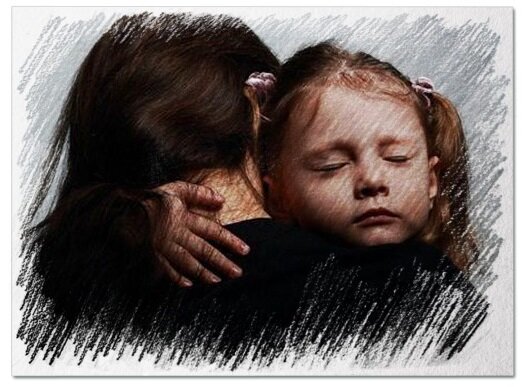 Привязанность наших детей к нам, взрослым, чрезвычайно важна для их правильного развития. В становлении личности ребенок проходит 6 уровней привязанности к своим родителям. Сегодня поговорим о том, почему важно способствовать большей привязанности детей к родителям и как это правильно сделать.Психотерапевт из Канады Гордон Ньюфельд посвятил проблеме детской привязанности целую книгу. В ней он описывает уровни формирования способности к отношениям по возрастам. Автор сравнивает ребенка с растением: чем глубже его привязанность пускает свои корни, тем легче через них в детский организм поступает необходимое питание для правильного формирования и взросления.1. Первый уровень. Чувства (до 12 месяцев)Мы, взрослые, в этом возрасте можем даже наблюдать проявление этой привязанности. Ребенок стремится быть ближе к тем, к кому он привязан. Требует, чтобы его взяли на ручки, гладили по голове, обнимали, целовали, обращали на него внимание, реагировали на звуки, которые он издает, слышали его запах. Психиатр считает это основой привязанности, которая крайне необходима для нормального развития личности ребенка в дальнейшем.2. Второй уровень. Имитация (1-2 года)Ребенок в этом возрасте пытается подражать авторитетным для него взрослым, к которым он привязан. Для него понятие близость – синоним со словом «похожесть», а не простой тактильный контакт. В этом возрасте мы можем вылепить из малыша человека по своему образу и подобию, не прилагая к этому особых усилий. Именно благодаря этой стадии привязанности у ребенка  можно сформировать правильную речь, ведь он повторяет те звуки, которые слышит от своего окружения.3. Третья стадия. Непохожесть (3 год жизни)При нормальном развитии привязанности, после двух лет малыш осознает собственную непохожесть на своих маму и папу. Поэтому ребенок ищет для себя другой способ привязанности: «Чтобы быть ближе с важными для меня людьми, мне нужно быть на их стороне». Ребенок начинает принимать сторону тех, кто ему дорог: соглашаться с их мнением, защищать от обидчиков, слушаться и помогать. У него появляется эдакий инстинкт преданности, который помогает взрослым выполнять роль учителя и родителя.4. Четвертая стадия. Значимость (4 год жизни)В идеале, если все предыдущие уровни привязанности прошли хорошо, к началу четвертого года жизни ребенок осознает, что родители близки с теми, кто им очень дорог. Он начинает активно искать способы, чтобы стать для мамы и папы очень значимым. Очень важно, чтобы в этот период родители не проявляли безразличия к своим малышам, ведь чем больше привязан к нам ребенок, тем он более раним. Если он поймет, что привязываться к нам небезопасно, то с возрастом у него разовьется недоверие к окружающим и как следствие проблемы с созданием семьи, поиском друзей, открытостью.5. Пятая стадия. Эмоциональная близость (4-5 лет)Если привязанность ребенка не испытала особенных стрессов и взаимоотношения с родителями за этот период только углубились, ребенок полностью открывает свое сердце перед ними и становится чрезвычайно эмоционально уязвим. Хотя многие дети так и не доходят до этой стадии, испытывая на одной из предыдущих стадий стресс. Именно в этот период дети могут проявить желание стать вашим мужем или женой. Месье Фрейд называл это Эдиповым комплексом, но на самом деле  это простое желание никогда с нами не расставаться. Но ведь по этой же причине в брак вступаем и мы, взрослые.6. Шестой уровень. Психологическая близость (5-7 лет)На последнем этапе формирования привязанности у ребенка возникает желание, чтобы его поняли и познали. Малыш стремится раскрыть перед нами, близкими для него людьми, все свои тайны и секреты, поделиться тем, что у него на сердце. Он не хочет, чтобы какие-либо секреты или тайны разделяли его с родителями.Если на одной из стадий что-то пошло не так, то к школьному возрасту наш ребенок для нас является настоящей загадкой, а для того, чтобы на него воздействовать, мы ищем советов в книгах и на сайтах по воспитанию. Если ребенок привязан к своим родителям, то он получает от них все необходимое для правильного развития и воспитания. Не предавайте доверие, и стимулируйте привязанность ребенка к вам с самого его рождения.